ПРОЕКТ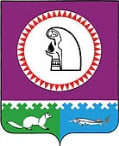 Об определении границ прилегающих территорийК организациям и объектам, расположенных на территорииОктябрьского района, на которых не допускается розничная продажа алкогольной продукцииВ соответствии с Федеральным законом от 22.11.1995 № 171-ФЗ                              «О государственном регулировании производства и оборота этилового спирта, алкогольной и спиртосодержащей продукции и об ограничении потребления (распития) алкогольной продукции», Постановлением Правительства Российской Федерации от 27.12.2012 № 1425 «Об определении органами государственной власти субъектов Российской Федерации мест массового скопления граждан и мест нахождения источников повышенной опасности, в которых не допускается розничная продажа алкогольной продукции, а также определении органами местного самоуправления границ прилегающих к некоторым организациям и объектам территорий, на которых не допускается розничная продажа алкогольной продукции», Законом Ханты-Мансийского автономного округа - Югры от 16.06.2016 № 46-оз «О регулировании отдельных вопросов в области оборота этилового спирта, алкогольной и спиртосодержащей продукции в Ханты-Мансийском автономном округе – Югре», приказом Департамента экономического развития Ханты-Мансийского автономного округа - Югры от 31.07.2013 № 35-нп «Об определении мест массового скопления граждан и мест нахождения источников повышенной опасности, в которых не допускается розничная продажа алкогольной продукции, на территории Ханты-Мансийского автономного округа – Югры», уставом Октябрьского района:Определить способ расчета расстояния от организаций и объектов, расположенных на территории Октябрьского района, до границ прилегающих территорий, на которых не допускается розничная продажа алкогольной продукции согласно приложению 1 к настоящему постановлению.Определить перечень организаций и объектов, расположенных на территории Октябрьского района, на прилегающих территориях которых не допускается розничная продажа алкогольной продукции согласно приложению № 2 к постановлению.Опубликовать постановление в официальном сетевом издании «октвести.ру» и разместить на официальном веб-сайте Октябрьского района.Контроль за выполнением постановления возложить на заместителя главы Октябрьского района по экономике, финансам, председателя Комитета по управлению муниципальными финансами администрации Октябрьского района Куклину Н.Г.Глава Октябрьского района                                                                                    А.П. КуташоваПриложение № 1к постановлениюадминистрации Октябрьского  района                                                                                       от «____»____________2019г. № _____СПОСОБРАСЧЕТА РАССТОЯНИЯ ОТ ОРГАНИЗАЦИЙ И ОБЪЕКТОВ, РАСПОЛОЖЕННЫХНА ТЕРРИТОРИИ ОКТЯБРЬСКОГО РАЙОНА, ДО ГРАНИЦ ПРИЛЕГАЮЩИХТЕРРИТОРИЙ, НА КОТОРЫХ НЕ ДОПУСКАЕТСЯ РОЗНИЧНАЯ ПРОДАЖААЛКОГОЛЬНОЙ ПРОДУКЦИИ1. Расстояние от организаций и (или) объектов, указанных в приложении 2 к настоящему постановлению, до границ прилегающих к ним территорий, на которых не допускается розничная продажа алкогольной продукции, определяется:а) при отсутствии обособленной территории, прилегающей к зданию (строению, сооружению), в котором размещены некоторые организации и (или) объекты, - от входа для посетителей в здание (строение, сооружение) по кратчайшему расстоянию по прямой (радиусу);б) при наличии обособленной территории, прилегающей к зданию (строению, сооружению), в котором размещены некоторые организации и (или) объекты, - от входа для посетителей на обособленную территорию по кратчайшему расстоянию по прямой (радиусу);в) в случае наличия нескольких входов для посетителей в здание (строение, сооружение), в котором размещены некоторые организации и (или) объекты, или на обособленную территорию - от каждого входа для посетителей по кратчайшему расстоянию по прямой (радиусу).2. Расстояние от организаций и (или) объектов до границ прилегающих территорий, на которых не допускается розничная продажа алкогольной продукции, рассчитывается на основании следующих его минимальных значений:1) городские поселения Октябрьского района:от детских, образовательных, медицинских организаций, объектов спорта, оптовых и розничных рынков, вокзалов, аэропортов, объектов военного назначения до стационарных торговых объектов - 25 метров;от детских, образовательных, медицинских организаций, объектов спорта, оптовых и розничных рынков, вокзалов, аэропортов, объектов военного назначения до торговых объектов, оказывающих услуги общественного питания, - 25 метров;2) сельские поселения Октябрьского района района:от детских, образовательных, медицинских организаций, объектов спорта, оптовых и розничных рынков, вокзалов, аэропортов, объектов военного назначения до стационарных торговых объектов - 10 метров;от детских, образовательных, медицинских организаций, объектов спорта, оптовых и розничных рынков, вокзалов, аэропортов, объектов военного назначения до торговых объектов, оказывающих услуги общественного питания, - 10 метров.Приложение № 2к постановлениюадминистрации Октябрьского  районаот «____»____________2019г. № _____ПЕРЕЧЕНЬ ОБРАЗОВАТЕЛЬНЫХ ОРГАНИЗАЦИЙ, ОРГАНИЗАЦИЙ, ОСУЩЕСТВЛЯЮЩИХ ОБУЧЕНИЕ НЕСОВЕРШЕННОЛЕТНИХ, МЕДИЦИНСКИХ ОРГАНИЗАЦИЙ, СПОРТИВНЫХ СООРУЖЕНИЙ, ВОКЗАЛОВ, АЭРОПОРТОВ, ОБЪЕКТОВ ВОЕННОГО НАЗНАЧЕНИЯ И ИНЫХ МЕСТ НАХОЖДЕНИЯ ИСТОЧНИКОВ ПОВЫШЕННОЙ ОПАСНОСТИ, НА ПРИЛЕГАЮЩИХ ТЕРРИТОРИЯХ КОТОРЫХ ЗАПРЕЩЕНА РОЗНИЧНАЯ ПРОДАЖА АЛКОГОЛЬНОЙ ПРОДУКЦИИ И РОЗНИЧНАЯ ПРОДАЖА АЛКОГОЛЬНОЙ ПРОДУКЦИИ ПРИ ОКАЗАНИИ УСЛУГ ОБЩЕСТВЕННОГО ПИТАНИЯМуниципальное образование Октябрьский районАДМИНИСТРАЦИЯ ОКТЯБРЬСКОГО РАЙОНАПОСТАНОВЛЕНИЕМуниципальное образование Октябрьский районАДМИНИСТРАЦИЯ ОКТЯБРЬСКОГО РАЙОНАПОСТАНОВЛЕНИЕМуниципальное образование Октябрьский районАДМИНИСТРАЦИЯ ОКТЯБРЬСКОГО РАЙОНАПОСТАНОВЛЕНИЕМуниципальное образование Октябрьский районАДМИНИСТРАЦИЯ ОКТЯБРЬСКОГО РАЙОНАПОСТАНОВЛЕНИЕМуниципальное образование Октябрьский районАДМИНИСТРАЦИЯ ОКТЯБРЬСКОГО РАЙОНАПОСТАНОВЛЕНИЕМуниципальное образование Октябрьский районАДМИНИСТРАЦИЯ ОКТЯБРЬСКОГО РАЙОНАПОСТАНОВЛЕНИЕМуниципальное образование Октябрьский районАДМИНИСТРАЦИЯ ОКТЯБРЬСКОГО РАЙОНАПОСТАНОВЛЕНИЕМуниципальное образование Октябрьский районАДМИНИСТРАЦИЯ ОКТЯБРЬСКОГО РАЙОНАПОСТАНОВЛЕНИЕМуниципальное образование Октябрьский районАДМИНИСТРАЦИЯ ОКТЯБРЬСКОГО РАЙОНАПОСТАНОВЛЕНИЕМуниципальное образование Октябрьский районАДМИНИСТРАЦИЯ ОКТЯБРЬСКОГО РАЙОНАПОСТАНОВЛЕНИЕ«»2018г.№пгт. Октябрьскоепгт. Октябрьскоепгт. Октябрьскоепгт. Октябрьскоепгт. Октябрьскоепгт. Октябрьскоепгт. Октябрьскоепгт. Октябрьскоепгт. Октябрьскоепгт. ОктябрьскоеN п/пНаименование организации и (или) объектаМесто расположение (территориальное положение к объекту торговли)123Городское поселение ОктябрьскоеГородское поселение ОктябрьскоеГородское поселение ОктябрьскоеОбразовательные организацииОбразовательные организацииОбразовательные организации1Муниципальное казенное общеобразовательное учреждение «Октябрьская средняя общеобразовательная школа имени героя Советского Союза им. Николая Васильевича Архангельского»пгт. Октябрьское, ул. Бичинева, д. 11                                2Муниципальное бюджетное дошкольное образовательное учреждение «Детский сад общеразвивающего вида «Солнышко» пгт. Октябрьскоепгт. Октябрьское, ул. Чапаева, д.53, ул. Дзержинского д. 143Муниципальное бюджетное учреждение дополнительного образования Центр внешкольной работы «Смена»пгт. Октябрьское, ул. Бичинева, д. 114Муниципальное бюджетное учреждение дополнительного образования «Районная школа искусств»пгт. Октябрьское, ул. Ленина, д. 665Муниципальное бюджетное учреждение дополнительного образования «Районная специализированная детско-юношеская спортивная школа олимпийского резерва»Пгт. Октябрьское, ул. Шмигельского д. 42 бМедицинские организацииМедицинские организацииМедицинские организации6Бюджетное учреждение Ханты-Мансийского автономного округа – Югры «Октябрьская районная Больница»пгт. Октябрьское, ул. Медицинская, д. 4А7Филиал Бюджетного учреждения Ханты-Мансийского Автономного Округа – Югры «Октябрьская районная Больница»п. Кормужиханка, ул. Новая д. 2Спортивные сооруженияСпортивные сооруженияСпортивные сооружения8ФОК «Юбилейный» пгт. Октябрьское, ул. Советская 279Лыжная базапгт. Октябрьское, ул. Шмигельского 4710Футбольный стадион пгт. Октябрьское, ул. Бичинева,11Городское поселение АндраГородское поселение АндраГородское поселение АндраОбразовательные организацииОбразовательные организацииОбразовательные организации1Муниципальное казенное общеобразовательное учреждение «Андринская средняя общеобразовательная школа» пгт. Андра, мкр-н Центральный, д. 252Муниципальное бюджетное дошкольное образовательное учреждение «Детский сад общеразвивающего вида «Семицветик» пгт. Андра, мкр-н Центральный, д. 24, мкр-н Финский д 213Муниципальное бюджетное учреждение дополнительного образования «Районная школа искусств»пгт. Андра, мкр-н Набережный, д. 14Муниципальное бюджетное учреждение центр молодежи «Смена»пгт. Андра, д. 25 мкр. Набережный, д. 1Медицинские организацииМедицинские организацииМедицинские организации5Филиал бюджетного учреждения Ханты-Мансийского автономного округа – Югры «Октябрьская районная больница»пгт. Андра, мкр. Центральный д. 19 Б/З, помещение 27Спортивные сооруженияСпортивные сооруженияСпортивные сооружения6Культурно-спортивный комплекс «Прометей»Пгт. Андра, мкр-н Спортивный 3Городское поселение ПриобьеГородское поселение ПриобьеГородское поселение ПриобьеОбразовательные организацииОбразовательные организацииОбразовательные организации1Муниципальное казенное общеобразовательное учреждение «Приобская начальная общеобразовательная школа»пгт. Приобье, ул. Спортивная, д. 72Муниципальное казенное общеобразовательное учреждение «Приобская средняя общеобразовательная школа»пгт. Приобье, ул. Школьная, д. 13Муниципальное бюджетное дошкольное образовательное учреждение «Детский сад общеразвивающего вида «Дюймовочка» пгт. Приобье, ул. Крымская, д.404Муниципальное автономное дошкольное образовательное учреждение «Радуга»пгт. Приобье, ул. Строителей, д.445Муниципальное бюджетное дошкольное образовательное учреждение «Детский сад общеразвивающего вида «Северяночка»пгт. Приобье, мкр-н Газовиков, д. 24 А6Частное дошкольное образовательное учреждение общеразвивающего вида «Теремок»пгт. Приобье, ул. Набережная, д.46А7Муниципальное бюджетное учреждение дополнительного образования «Дом детского творчества «Новое поколение»пгт. Приобье, ул. Строителей, д. 28 а, блок 2, ул. Школьная д. 18Муниципальная организация дополнительного образования детская школа искусств»пгт. Приобье, ул. Югорская, д.79Муниципальное бюджетное учреждение дополнительного образования «Районная специализированная детско-юношеская спортивная школа олимпийского резерва» пгт. Приобье, ул. Югорская д.6пгт. Приобье, ул. Югорская д.6/2пгт. Приобье, ул. Лыжников д.11пгт. Приобье, ул. Лыжников д.10пгт. Приобье, ул. Спортивная д.9бпгт. Приобье, ул.Долгопрудная д.7	Медицинские организации		Медицинские организации		Медицинские организации	10Филиал бюджетного учреждения Ханты-Мансийского автономного округа – Югры «Октябрьская районная больница»пгт. Приобье, ул. Портовая, д. 1411Филиал бюджетного учреждения Ханты-Мансийского автономного округа – Югры «Октябрьская районная больница»пгт. Приобье, ул. Центральная, д. 1112Стоматология «Клиника Перелыгина»пгт. Приобье, ул. Строителей, д. 34Спортивные сооруженияСпортивные сооруженияСпортивные сооружения13Спортивный комплекс «Хард»пгт. Приобье, ул. Газовиков 2514Футбольное полепгт. Приобье, ул. Югорская, 4 А15Спортивная площадкапгт. Приобье, пер. Лесной, 616Хоккейная коробкапгт. Приобье, ул. Школьная, д. 1 А17Турниковый комплекспгт. Приобье, ул. Югорская, 4 АВокзалВокзалВокзал18ОАО «РЖД» станцияпгт. Приобье, ул. Центральная, 8аГородское поселение ТалинкаГородское поселение ТалинкаГородское поселение ТалинкаОбразовательные организацииОбразовательные организацииОбразовательные организации1.Муниципальное казенное общеобразовательное учреждение «Средняя общеобразовательная школа  №7»пгт. Талинка,  2 мкр., д. 7, 1 мкр. д. 502.Муниципальное бюджетное дошкольное образовательное учреждение «Детский сад общеразвивающего вида  «Лесная сказка» пгт. Талинка, Центральный мкр. д. 1, мкр.1, д.63.Муниципальное бюджетное учреждение дополнительного образования «Детская школа искусств»пгт. Талинка, 3 мкр. д. 80, 1 мкр. д. 50, пом. 14.Муниципальное бюджетное учреждение дополнительного образования «Районная специализированная детско-юношеская спортивная школа олимпийского резерва»пгт. Талинка, ул. Таежная, д. 1Медицинские организацииМедицинские организацииМедицинские организации5Талинская поликлиникапгт. Талинка, мкр. 4, д. 54Спортивные сооруженияСпортивные сооруженияСпортивные сооружения6Муниципальное казенное учреждение «Центр культуры и спорта»пгт. Талинка, ул. Центральная, мкрн. 377Хоккейный корт Пгт. Талинка, 1 мкр-н, ул. Спортивная, 28Спортивная площадкапгт. Талинка, 1 мкр-н, д. 50Сельское поселение КаменноеСельское поселение КаменноеСельское поселение КаменноеОбразовательные организацииОбразовательные организацииОбразовательные организации1Муниципальное казенное общеобразовательное учреждение «Каменная средняя общеобразовательная школа»с. Каменное, ул. Центральная, д 30с. Пальяново, ул. Центральная, д. 21Спортивные сооруженияСпортивные сооруженияСпортивные сооружения2Хоккейный кортс. Каменное, ул. Лесная 2 АСельское поселение ПерегребноеСельское поселение ПерегребноеСельское поселение ПерегребноеОбразовательные организацииОбразовательные организацииОбразовательные организации1Муниципальное казенное общеобразовательное учреждение «Перегребинская средняя общеобразовательная школа № 1»с. Перегребное, пер. Школный, д. 12Муниципальное казенное общеобразовательное учреждение «Нижне-Нырыкарская средняя общеобразовательная школа»д. Нижние Нарыкары ул. Школьная д. 83Муниципальное казенное общеобразовательное учреждение «Чемашинская средняя общеобразовательная школа»д. Чемаши, ул. Школьная, д. 154Муниципальное бюджетное дошкольное образовательное учреждение «Детский сад общеразвивающего вида  «Аленький цветочек» с. Перегребное, ул. Лесная, д. 365Муниципальное бюджетное учреждение дополнительного образования «Дом детского творчества» с. Перегребное, ул. Строителей, д. 506Муниципальное бюджетное учреждение дополнительного образования «Дом детского творчества»Д. Чемаши, ул. Школьная, д. 157Муниципальное бюджетное учреждение дополнительного образования «Детская музыкальная школа»с. Перегребное, ул. Строителей, д. 11 А	Медицинские организации	Медицинские организации	Медицинские организации8Филиал бюджетного учреждения Ханты-Мансийского автономного округа – Югры «Октябрьская районная больница»с. Перегребное, ул. Советская, д. 259Филиал бюджетного учреждения Ханты-Мансийского автономного округа – Югры «Октябрьская районная больница»п. Чемаши, ул. Школьная, д. 15/1010Филиал бюджетного учреждения Ханты-Мансийского автономного округа – Югры «Октябрьская районная больница»п. Нижние Нарыкары, ул. Школьная, д.12-2Спортивные сооруженияСпортивные сооруженияСпортивные сооружения11Плоскостное спортивное сооружение для большого теннисас. Перегребное, ул. Таежная, д. 1812Культурно-спортивный комплекс «Феерия»с. Перегребное, ул. Советская, д. 913Универсальная детская спортивная площадка «Газпром детям»Пришкольный участокСельское поселение СергиноСельское поселение СергиноСельское поселение СергиноОбразовательные организацииОбразовательные организацииОбразовательные организации1Муниципальное казенное общеобразовательное учреждение «Сергинская средняя общеобразовательная школа имени героя Советского союза Николая Ивановича Сирина»п. Сергино, ул. Центральная, д. 8 а2Муниципальное бюджетное дошкольное образовательное учреждение «Детский сад общеразвивающего вида  «Светлячок» п. Сергино, ул. Центральная, д. 8аМедицинские организацииМедицинские организацииМедицинские организации3Филиал бюджетного учреждения Ханты-Мансийского автономного округа – Югры «Октябрьская районная больница»п. Сергино, ул. Советская, д.64Филиал бюджетного учреждения Ханты-Мансийского автономного округа – Югры «Октябрьская районная больница»п. Сергино, ул. Советская,д.11 (ФАП)Спортивные сооруженияСпортивные сооруженияСпортивные сооружения5Универсальная площадка «Энергия»п. Сергино, ул. Центральная, 2 к6Школьный стадионп. Сергино, ул. Лесная7Спортивная площадкап. Сергино, ул. Набережная, д. 12Сельское поселение Карымкары Сельское поселение Карымкары Сельское поселение Карымкары Образовательные организацииОбразовательные организацииОбразовательные организации1Муниципальное казенное общеобразовательное учреждение «Карымкарская средняя общеобразовательная школа»п. Карымкары, ул. Комсомольская, д. 12а2Муниципальное казенное общеобразовательное учреждение «Большелеушинская средняя общеобразовательная школа»п. Горнореченск, ул. Речная, д. 56 а3Муниципальное бюджетное дошкольное образовательное учреждение «Детский сад общеразвивающего вида  «Гномик» п. Карымкары, ул. Кедровая, д. 17Медицинские организацииМедицинские организацииМедицинские организации4Филиал бюджетного учреждения Ханты-Мансийского автономного округа – Югры «Октябрьская районная больница»п. Карымкары, ул. Горная, д. 1 А5Филиал бюджетного учреждения Ханты-Мансийского автономного округа – Югры «Октябрьская районная больница»п. Горнореченск, ул. Лесная, д. 17Спортивные сооруженияСпортивные сооруженияСпортивные сооружения6Хоккейный кортп. Карымкары, ул. Комсомольская, 10 аСельское поселение Малый АтлымСельское поселение Малый АтлымСельское поселение Малый АтлымОбразовательные организацииОбразовательные организацииОбразовательные организации1Муниципальное казенное общеобразовательное учреждение «Малоатлымская средняя  общеобразовательная школа»с. Малый Атлым, ул. Советская, д. 1 , 2Муниципальное казенное общеобразовательное учреждение «Малоатлымская средняя  общеобразовательная школа»п. Заречный ул. Геологическая, д. 163Муниципальное казенное общеобразовательное учреждение «Комсомольская основная общеобразовательная школа»с, ул. Партьезда, д. 164Муниципальное казенное общеобразовательное учреждение «Большеатлымская средняя общеобразовательная школа»с. Большой Атлым, ул. Школьная, д. 325Муниципальное казенное общеобразовательное учреждение «Большелеушинская средняя общеобразовательная школа»с. Больше Леуши, ул. Таежная д. 16а6Филиал Муниципальное казенное общеобразовательное учреждение «Большелеушинская средняя общеобразовательная школа»п. Заречный, Геологический  д. 16Медицинские организацииМедицинские организацииМедицинские организации7Филиал бюджетного учреждения Ханты-Мансийского автономного округа – Югры «Октябрьская районная больница»с. Малый Атлым, ул. Обская, д. 11, 8Филиал бюджетного учреждения Ханты-Мансийского автономного округа – Югры «Октябрьская районная больница»с. Малый Атлым, ул. Обская, д. 11 а9Филиал бюджетного учреждения Ханты-Мансийского Автономного Округа – Югры Октябрьской районной больницыс. Большой Атлым, ул. Школьная, д. 3210Филиал бюджетного учреждения Ханты-Мансийского автономного округа – Югры «Октябрьская районная больница»п. Комсомольский, ул. Партьезда, строение 2011Филиал бюджетного учреждения Ханты-Мансийского автономного округа – Югры «Октябрьская районная больница»п. Заречны, ул. Школьная, строение 1 «А»12Филиал бюджетного учреждения Ханты-Мансийского автономного округа – Югры «Октябрьская районная больница»п. Большие Леуши, ул. Гаражная, строение 17 АМуниципальное образование сельское поселение УнъюганМуниципальное образование сельское поселение УнъюганМуниципальное образование сельское поселение УнъюганОбразовательные организацииОбразовательные организацииОбразовательные организации1Муниципальное казенное общеобразовательное учреждение «Унъюганская средняя  общеобразовательная школа № 1»п. Унъюган, ул. Тюменская, д. 652Муниципальное казенное общеобразовательное учреждение «Унъюганская средняя  общеобразовательная школа № 2 им. Альшевского М.И.»п. Унъюган, ул. 40 лет Победы, д. 113Муниципальное бюджетное дошкольное образовательное учреждение «Детский сад общеразвивающего вида  «Буратино» п. Унъюганп. Унъюган, ул. Школьная, д. 184Муниципальное бюджетное дошкольное образовательное учреждение «Детский сад общеразвивающего вида  «Ромашка» п. Унъюганп. Унъюган, ул. 40 лет Победы, д. 155Муниципальное бюджетное дошкольное образовательное учреждение «Детский сад общеразвивающего вида  «Сказка п. Унъюганп. Унъюган, ул. Матросова, д. 146Муниципальное бюджетное дополнительного образовательное «Дом детского творчества» п. Унъюганп. Унъюган, ул. Школьная, д. 16Медицинские организацииМедицинские организацииМедицинские организации7Филиал бюджетного учреждения Ханты-Мансийского автономного округа – Югры «Октябрьская районная больница»п. Унъюган, ул. Газпромовская, д. 228.Стоматология «НиКа»п. Унъюган, мкр-н 40 лет Победы, д. 6Спортивные сооруженияСпортивные сооруженияСпортивные сооружения8Спортивный комплекс «Импульс»п. Унъюган, ул. Газпромовская 20Муниципальное образование сельское поселение ШеркалыМуниципальное образование сельское поселение ШеркалыМуниципальное образование сельское поселение ШеркалыОбразовательные организацииОбразовательные организацииОбразовательные организации1Муниципальное казенное общеобразовательное учреждение «Шеркальская средняя  общеобразовательная школа»с. Шеркалы, ул. Ангашупова, д. 102Муниципальное бюджетное дошкольное образовательное учреждение «Детский сад общеразвивающего вида  «Солнышко» с. Шеркалы, ул. Мира, д. 383Муниципальное бюджетное учреждение дополнительного образования «Районная специализированная детско-юношеская спортивная школа олимпийского резерва»с Шеркалы, ул. Альшевского д. 10 бМедицинские организацииМедицинские организацииМедицинские организации4Филиал бюджетного учреждения Ханты-Мансийского автономного округа – Югры «Октябрьская районная больница»с. Шеркалы, ул. Нестерова, д. 46Спортивные сооруженияСпортивные сооруженияСпортивные сооружения5Хоккейный кортс. Шеркалы, ул. Мира, 40